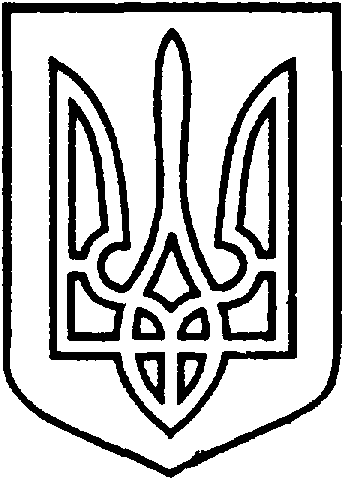 СЄВЄРОДОНЕЦЬКА МІСЬКА ВІЙСЬКОВО-ЦИВІЛЬНА АДМІНІСТРАЦІЯ  СЄВЄРОДОНЕЦЬКОГО РАЙОНУ  ЛУГАНСЬКОЇ  ОБЛАСТІРОЗПОРЯДЖЕННЯкерівника Сєвєродонецької міської  військово-цивільної адміністрації 12 липня 2021                                                      			   № 1196Про внесення доповнень до розпорядження керівника ВЦА                                   м. Сєвєродонецьк  від 25.08.2020 № 50 «Про затвердження Комплексної схеми розміщення засобів пересувної мережі для здійснення  сезонної торгівлі на території м. Сєвєродонецька та Переліку місць проведення сезонної торгівлі»	Керуючись ч. 3 статті 6 Закону України «Про військово-цивільні адміністрації», розпорядженням керівника ВЦА м. Сєвєродонецьк «Про затвердження Порядку організації сезонної та святкової торгівлі на території               м. Сєвєродонецька» (у новій редакції) від 07.12.2020 № 1158, беручі до уваги звернення ФОП Цибуліна В., від 08.06.2021 вх. № Ц-2688, лист УЖКГ Сєвєродонецької міської ВЦА від 05.07.2021 № 1295зобовʼязую:	1. Доповнити  Перелік місць проведення сезонної торгівлі (Додаток 2 до розпорядження керівника ВЦА   м. Сєвєродонецьк  від 25.08.2020 № 50  «Про затвердження Комплексної схеми розміщення засобів пересувної мережі для здійснення  сезонної торгівлі на території м. Сєвєродонецька та Переліку місць проведення сезонної торгівлі») наступним: «солодка вата 	р-н скверу Гоголя (1 торгове місце)».2.   Затвердити план розміщення (Додаток ). 	3.   Дане розпорядження підлягає оприлюдненню.			4. Контроль за виконанням даного розпорядження покласти на                       заступника керівника Сєвєродонецької міської військово-цивільної адміністрації Олега КУЗЬМІНОВА.Керівник Сєвєродонецької міськоївійськово-цивільної адміністрації  		                   Олександр СТРЮК